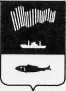         В соответствии со статьей 78.1 Бюджетного кодекса Российской Федерации постановляю:Внести в приложение к постановлению администрации города Мурманска от 05.08.2011 № 1371 «Об утверждении Порядка определения объема и условий предоставления из бюджета муниципального образования город Мурманск муниципальным бюджетным и автономным учреждениям субсидий на иные цели» следующие изменения:- пункт 2 дополнить новым абзацем следующего содержания: « - расходы по лизинговым платежам по договорам финансовой аренды (договорам лизинга)».Редакции газеты «Вечерний Мурманск» (Червякова Н.Г.) опубликовать настоящее постановление. Настоящее постановление вступает в силу со дня официального опубликования. Контроль за выполнением настоящего постановления оставляю за собой. Глава администрации города Мурманска                                                                                А.И. Сысоев